             Music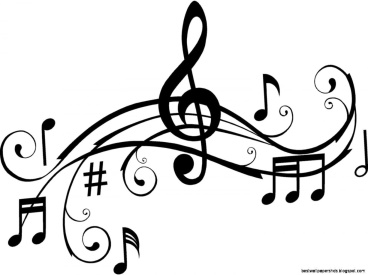              Music             Music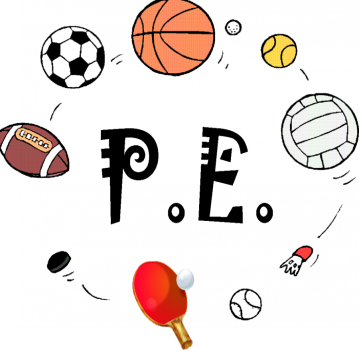    Numeracy 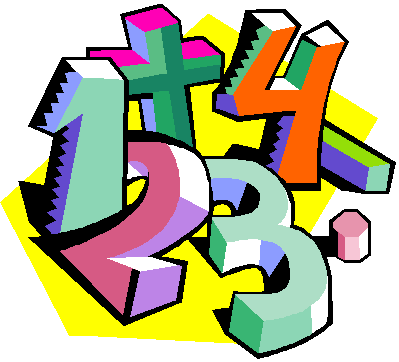 Wednesday 25th March 25.03.20Daily Timetable  Here are your activities for today. Have fun! Wednesday 25th March 25.03.20Daily Timetable  Here are your activities for today. Have fun! Wednesday 25th March 25.03.20Daily Timetable  Here are your activities for today. Have fun! Literacy – sight words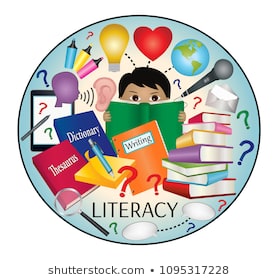 Literacy – sight wordsArt – Make a Rainbow #frommywindow (facebook group) The idea is to make a rainbow to put in your window so when you go on your daily walk you can see how many rainbows you can spot and other people can look out for yours. Post them on twitter so we can see them. 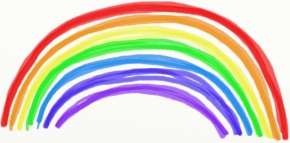 Art – Make a Rainbow #frommywindow (facebook group) The idea is to make a rainbow to put in your window so when you go on your daily walk you can see how many rainbows you can spot and other people can look out for yours. Post them on twitter so we can see them. Family fun- play a game together. Football in the garden, cards, I-spy. What will you play? Family fun- play a game together. Football in the garden, cards, I-spy. What will you play? Family fun- play a game together. Football in the garden, cards, I-spy. What will you play? Help out at home Tidy something. Maybe your room, or the hall, put away your toys. What will you do?